             ΠΑΝΕΠΙΣΤΗΜΙΟ ΜΑΚΕΔΟΝΙΑΣ  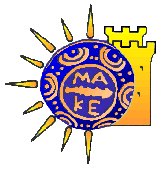 	Σχολή Οικονομικών και Περιφερειακών Σπουδών	Τμήμα Βαλκανικών, Σλαβικών και Ανατολικών ΣπουδώνΕγνατία 156,  Τ.Θ. 1591 540 06 ΘεσσαλονίκηTηλ.: 2310 891-375, 2310 891- 376e-mail: bsosecr@uom.gr                                    ΑΙΤΗΣΗΕΚΠΟΝΗΣΗΣ ΔΙΔΑΚΤΟΡΙΚΗΣ ΔΙΑΤΡΙΒΗΣ_________________________________________________________________________Επώνυμο                                                                                  'Ονομα__________________________________________________________________________________________Πατρώνυμο                                                                               ΜητρώνυμοΣτοιχεία Ταυτότητας:__________________________________________________________________________________________________________________Αριθμός                                                                    Ημερομηνία 'Εκδοσης                                                    Εκδούσα Αρχή__________________________________________________________________________________________________________________Ημερομηνία Γέννησης                                               Τόπος Γέννησης                                                             Το Γένος Μητρός__________________________________________________________________________________________________________________Δημότης                                                                      Του Νομού__________________________________________________________________________________________________________________Υπηκοότητα									Οικογενειακή Κατάσταση__________________________________________________________________________________________________________________e-mail	(Βάλτε Χ για τη διεύθυνση αλληλογραφίας) Διεύθυνση στη Θεσσαλονίκη: 			             Διεύθυνση Μόνιμης Κατοικίας (πόλη ή χωριό):	   _____________________________________________________       _________________________________________________________Οδός, Αριθμός                                                                                          Οδός, Αριθμός_____________________________________________________       _________________________________________________________Πόλη                                                                        Τ.Κ.                          Πόλη                                                                               Τ.Κ.___________________________________________     ____________________________________Τηλέφωνο                                  Τηλέφωνο Εργασίας (Μπορούμε να       Τηλέφωνο                                                   σας τηλεφωνήσουμε στην εργασία                                                            σας; Ν/Ο)ΘΕΜΑ ΔΙΔΑΚΤΟΡΙΚΗΣ ΔΙΑΤΡΙΒΗΣ – ΠΡΟΤΕΙΝΟΜΕΝΟΣ ΤΙΤΛΟΣ, ΕΡΕΥΝΗΤΙΚΟ ΠΕΔΙΟ, ΓΛΩΣΣΑ ΕΚΠΟΝΗΣΗΣ Δ.Δ. (ΕΛΛΗΝΙΚΗ Ή ΑΓΓΛΙΚΗ) – ΠΡΟΤΕΙΝΟΜΕΝΟΣ ΕΠΙΒΛΕΠΩΝ__________________________________________________________________________________________________________________________________________________________________________________________________________________________________________________________________________________________________________________________________________________________________________________________________________________________________________________________________________________________________________________________________________________________________________________________ΤΙΤΛΟΙ ΠΡΟΠΤΥΧΙΑΚΩΝ ΣΠΟΥΔΩΝΣημειώστε σε χρονολογική σειρά τα Πανεπιστήμια και τα άλλα Ιδρύματα που παρακολουθήσατε.  Θα πρέπει να υποβάλλετε το επίσημο αντίγραφο των τίτλων σπουδών και της αναλυτικής βαθμολογίας. Αν κάποιο πτυχίο είναι από ΑΕΙ της αλλοδαπής, πρέπει να συνυποβληθεί πιστοποιητικό ισοτιμίας και αντιστοιχίας από τον Δ.Ο.Α.Τ.Α.Π.  και να τεκμηριωθεί η κλίμακα βαθμολόγησης του ΑΕΙ αυτού.ΤΙΤΛΟΙ ΜΕΤΑΠΤΥΧΙΑΚΩΝ ΣΠΟΥΔΩΝΣημειώστε σε χρονολογική σειρά τα Πανεπιστήμια και τα άλλα Ιδρύματα που παρακολουθήσατε.  Θα πρέπει να υποβάλλετε το επίσημο αντίγραφο των τίτλων σπουδών και της αναλυτικής βαθμολογίας. Αν κάποιο πτυχίο είναι από ΑΕΙ της αλλοδαπής, πρέπει να συνυποβληθεί πιστοποιητικό ισοτιμίας και αντιστοιχίας από τον Δ.Ο.Α.Τ.Α.Π.  και να τεκμηριωθεί η κλίμακα βαθμολόγησης του ΑΕΙ αυτού.ΞΕΝΕΣ ΓΛΩΣΣΕΣΘα πρέπει να κατατεθεί το αντίστοιχο πιστοποιητικό επάρκειας (υποχρεωτική η πιστοποιημένη γνώση της αγγλικής γλώσσας)ΕΠΙΣΤΗΜΟΝΙΚΑ ΕΠΙΤΕΥΓΜΑΤΑΣημειώστε αναγνωρίσεις ή διακρίσεις για επιστημονικά επιτεύγματα (όπως βραβεία, υποτροφίες), άρθρα ή βιβλία που συγγράψατε και εκδώσατε, ερευνητικές εργασίες ή οποιαδήποτε άλλη επιστημονική εργασία.____________________________________________________________________________________________________________________________________________________________________________________________________________________________________________________________________________________________________________________________________________________________________________________________________________________________________________________________________________________________________________________________________________________________________________________________________________________________________________________________________________________________________________________________________________________________________________________________________________________________________________________________________________________________________________________________________________________________________________________________________________________________________________________________________________________________________________________________________________________________________________________ΚΟΙΝΩΝΙΚΕΣ, ΕΠΑΓΓΕΛΜΑΤΙΚΕΣ ΚΑΙ ΑΛΛΕΣ ΔΡΑΣΤΗΡΙΟΤΗΤΕΣΔραστηριότητα                                                   Θέση                                        Υπευθυνότητες                                        Διάρκεια______________________________________________________________________________________________________________________________________________________________________________________________________________________________________________________________________________________________________________________________________________________________________________________________________________________________________________________________________________________________________________________________________________________________________________________________________________________________________________________________________________________________________________________________________________________________________________________________________________________________________________________________________________________________________________________________________________________________________________________________________________________________________________________________________________________________________________________________________________________________________________________________________________________________________________________________________________________________________________________________________________________________________________________________________________________________________________________________________________________________________________________________________________________________________________________________________________________________________________________________________________________________________________________________________________________________________________ΕΚΘΕΣΗΑναλύστε τα επιστημονικά και επαγγελματικά ενδιαφέροντά σας και τους λόγους για τους οποίους ενδιαφέρεστε για εκπόνηση διδακτορικής διατριβής στο Τμήμα.__________________________________________________________________________________________________________________________________________________________________________________________________________________________________________________________________________________________________________________________________________________________________________________________________________________________________________________________________________________________________________________________________________________________________________________________________________________________________________________________________________________________________________________________________________________________________________________________________________________________________________________________________________________________________________________________________________________________________________________________________________________________________________________________________________________________________________________________________________________________________________________________________________________________________________________________________________________________________________________________________________________________________________________________________________________________________________________________________________________________________________________________________________________________________________________________________________________________________________________________________________________________________________________________________________________________________________________________________________________________________________________________________________________________________________________________________________________________________________________________________________________________________________________________________________________________________________________________________________________________________________________________________________________________________________________________________________________________________________________________________________________________________________________________________________________________________________________________________________________________________________________________________________________________________________________________________________________________________________________________________________________________________________________ΣΥΣΤΑΣΕΙΣ (Οι συστατικές επιστολές θα πρέπει να είναι σε σφραγισμένες και υπογεγραμμένες στο σημείο σφραγίσεως του φακέλου.  Μπορούν να συνοδεύουν την αίτηση ή να αποστέλλονται χωριστά από τους συνιστώντες στη Γραμματεία του Τμήματος έως την ημερομηνία λήξης υποβολής των δικαιολογητικών). ΥΠΟΓΡΑΦΗ ΥΠΟΨΗΦΙΟΥ/ΑΣΔηλώνω υπεύθυνα ότι  οι πληροφορίες που δίνονται σ' αυτή την αίτηση είναι  ακριβείς και αληθείς.Υπογραφή_____________________________________________________________ Ημερομηνία __________________________________Η αίτηση θα πρέπει να συνοδεύεται από τα παρακάτω δικαιολογητικά: Πρόταση εκπόνησης Διδακτορικής Διατριβής. Αντίγραφα του Πτυχίου και του Μεταπτυχιακού Διπλώματος Ειδίκευσης πανεπιστημιακών τμημάτων της ημεδαπής ή της αλλοδαπής αναγνωρισμένων από το Δ.Ο.Α.Τ.Α.Π. Αναλυτική βαθμολογία του Πτυχίου Πιστοποιητικό γνώσης της Αγγλικής γλώσσας και τυχόν άλλων γλωσσών Δύο πρόσφατες συστατικές επιστολές Αναλυτικό  βιογραφικό σημείωμα  Ένα αντίτυπο ή αντίγραφο τυχόν δημοσιεύσεωνΌλα τα δικαιολογητικά θα πρέπει να κατατεθούν στη Γραμματεία του Τμήματος ΒΣΑΣ ως την ημερομηνία λήξης υποβολής τους. Πανεπιστήμια / Άλλο Ίδρυμα Τμήμα - ΠόληΤίτλος ΣπουδώνΒαθμός ή ΚατηγορίαΔιάρκεια ΣπουδώνΗμερομηνία ΟρκωμοσίαςΠανεπιστήμια / Άλλο Ίδρυμα Τμήμα - ΠόληΤίτλος ΣπουδώνΒαθμός ή ΚατηγορίαΔιάρκεια ΣπουδώνΗμερομηνία ΟρκωμοσίαςΓΛΩΣΣΑΔΙΠΛΩΜΑ Ή ΕΠΙΠΕΔΟ ΓΝΩΣΗΣ1) 2) 3) ΟΝΟΜΑΤΕΠΩΝΥΜΟΤΙΤΛΟΣ / ΟΡΓΑΝΙΣΜΟΣΤΗΛΕΦΩΝΟE-MAIL1)2)